PRICES PAID FOR FEED MARCH 2016PRICES PAID FOR FEED MARCH 2016PRICES PAID FOR FEED MARCH 2016PRICES PAID FOR FEED MARCH 2016OMB No. 0535-0003  Approval Expires: 5/31/2016  Project Code: 171   QID: 050704SMetaKey: 416OMB No. 0535-0003  Approval Expires: 5/31/2016  Project Code: 171   QID: 050704SMetaKey: 416OMB No. 0535-0003  Approval Expires: 5/31/2016  Project Code: 171   QID: 050704SMetaKey: 416OMB No. 0535-0003  Approval Expires: 5/31/2016  Project Code: 171   QID: 050704SMetaKey: 416OMB No. 0535-0003  Approval Expires: 5/31/2016  Project Code: 171   QID: 050704SMetaKey: 416OMB No. 0535-0003  Approval Expires: 5/31/2016  Project Code: 171   QID: 050704SMetaKey: 416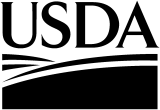 United StatesDepartment ofAgricultureUnited StatesDepartment ofAgriculture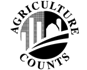 NATIONALAGRICULTURALSTATISTICSSERVICEUSDA/NASSNational Operations Division9700  Page Avenue, Suite 400St. Louis, MO 63132-1547Phone: 1-888-424-7828Fax: 1-855-415-3687E-mail: nass@nass.usda.govPlease make corrections to name, address and ZIP Code, if necessary.The information you provide will be used for statistical purposes only. In accordance with the Confidential Information Protection provisions of Title V, Subtitle A, Public Law 107–347 and other applicable Federal laws, your responses will be kept confidential and will not be disclosed in identifiable form to anyone other than employees or agents. By law, every employee and agent has taken an oath and is subject to a jail term, a fine, or both if he or she willfully discloses ANY identifiable information about you or your operation. Response is voluntary.According to the Paperwork Reduction Act of 1995, an agency may not conduct or sponsor, and a person is not required to respond to, a collection of information unless it displays a valid OMB control number. The valid OMB control number is 0535-0003 . The time required to complete this information collection is estimated to average 15 minutes per response, including the time for reviewing instructions, searching existing data sources, gathering and maintaining the data needed, and completing and reviewing the collection of information.INSTRUCTIONSReport prices currently in effect for bagged feed.Prices should be reported on a bulk basis if sales are made in bulk form.Report prices only for items sold.Report an average price, not a range of prices.Exclude state sales tax.1.	Did this sell livestock or poultry feed to farmers/ranchers in the U.S during the 12-month period March 2015 through 	February 2016?					 Yes - [go to Question 3.]			 No – [go to Question 2.]2.	Will this operation sell listock or poultry feed to farmers/ranchers in the U.S. in the future?		 Yes -   [go to question 4 on back page].			 No -   [go to question 4 on back page]3.	Report price per unit of feed for sale to farmers/ranchers in the U.S. on March 15, 2016  in the following tables.COMPLETE FEEDSCOMPLETE FEEDSPOULTRY FEED:NONEDOLLARS and CENTS 
PER UNITDOLLARS and CENTS 
PER UNITUNIT REPORTEDCHECK ONEUNIT REPORTEDCHECK ONEUNIT REPORTEDCHECK ONEUNIT REPORTEDCHECK ONE	Chick Starter, Bagged. . . . . . . . . . . . . . . . . . . . . . . . 442$.__ __14422350 Lb2Cwt3Ton	Chick Starter, Bulk. . . . . . . . . . . . . . . . . . . . . . . . . . . 2442$.__ __3442  1Lb  2Cwt3Ton	Broiler Grower, Bagged . . . . . . . . . . . . . . . . . . . . . . . 443$.__ __14432350 Lb2Cwt3Ton	Broiler Grower, Bulk. . . . . . . . . . . . . . . . . . . . . . . . . . 2443$.__ __3443  1Lb  2Cwt3Ton	Turkey Grower, Bagged . . . . . . . . . . . . . . . . . . . . . . 444$.__ __14442350 Lb2Cwt3Ton	Turkey Grower, Bulk. . . . . . . . . . . . . . . . . . . . . . . . . . 2444$.__ __3444  1Lb  2Cwt3Ton	Laying Feed, Bagged . . . . . . . . . . . . . . . . . . . . . . . . 445$.__ __14452350 Lb2Cwt3Ton	Laying Feed, Bulk. . . . . . . . . . . . . . . . . . . . . . . . . . . . 2445$.__ __3445  1Lb  2Cwt3TonHOG FEED (Exclude Pig Starter)HOG FEED (Exclude Pig Starter)	14-18% Protein, Bagged . . . . . . . . . . . . . . . . . . . . . . 452$.__ __14522350 Lb2350 Lb2Cwt3Ton3Ton	14-18% Protein, Bulk. . . . . . . . . . . . . . . . . . . . . . . . . 2452$.__ __3452  1Lb  1Lb2Cwt3Ton3Ton	CONCENTRATE 38-42% Protein, Bagged . . . . . . . . 453$.__ __14532350 Lb2350 Lb2Cwt3Ton3Ton	CONCENTRATE 38-42% Protein, Bulk. . . . . . . . . . . 2453$.__ __3453  1Lb  1Lb2Cwt3Ton3TonBEEF CATTLEBEEF CATTLE	CONCENTRATE 32-36%  Protein, Bagged . . . . . . . 446$.__ __14462350 Lb2Cwt3Ton3Ton	CONCENTRATE 32-36%  Protein, Bulk. . . . . . . . . . 2446$.__ __3446  1Lb2Cwt3Ton3TonOver Please Over Please Over Please Over Please Over Please Over Please Over Please Over Please Over Please COMPLETE FEEDS (continued)COMPLETE FEEDS (continued)DOLLARS and CENTS PER UNITDOLLARS and CENTS PER UNITUNIT REPORTEDCHECK ONEUNIT REPORTEDCHECK ONEUNIT REPORTEDCHECK ONEUNIT REPORTEDCHECK ONEUNIT REPORTEDCHECK ONEUNIT REPORTEDCHECK ONEDAIRY FEEDNONE	14% Protein, Bagged . . . . . . . . . . . . . . . . . . . . . . . . 447$.__ __14472350 Lb2350 Lb2Cwt3Ton3Ton	14% Protein, Bulk. . . . . . . . . . . . . . . . . . . . . . . . . . . 2447$.__ __3447  1Lb  1Lb2Cwt3Ton3Ton	16% Protein, Bagged . . . . . . . . . . . . . . . . . . . . . . . . 448$.__ __14482350 Lb2350 Lb2Cwt3Ton3Ton	16% Protein, Bulk. . . . . . . . . . . . . . . . . . . . . . . . . . . 2448$.__ __3448  1Lb  1Lb2Cwt3Ton3Ton	18% Protein, Bagged . . . . . . . . . . . . . . . . . . . . . . . . 449$.__ __14492350 Lb2350 Lb2Cwt3Ton3Ton	18% Protein, Bulk. . . . . . . . . . . . . . . . . . . . . . . . . . . 2449$.__ __3449  1Lb  1Lb2Cwt3Ton3Ton	20% Protein, Bagged . . . . . . . . . . . . . . . . . . . . . . . . 450$.__ __14502350 Lb2350 Lb2Cwt3Ton3Ton	20% Protein, Bulk. . . . . . . . . . . . . . . . . . . . . . . . . . . 2450$.__ __3450  1Lb  1Lb2Cwt3Ton3Ton	CONCENTRATE 32-38% Protein, Bagged . . . . . . . 451$.__ __14512350 Lb2350 Lb2Cwt3Ton3Ton	CONCENTRATE 32-38% Protein, Bulk. . . . . . . . . . 2451$.__ __3451  1Lb  1Lb2Cwt3Ton3TonCONCENTRATESCONCENTRATESCOTTONSEED MEAL	41% Protein.. . . . . . . . . . . . . 410$.__ __14102350 Lb2Cwt3TonSOYBEAN MEAL	44% Protein . . . . . . . . . . . . . . . . 437$.__ __14372350 Lb2Cwt3Ton					More than 44% Protein.. . . . .  436$.__ __14362350 Lb2Cwt3TonSUPPLEMENT and FEED ADDITIVESSUPPLEMENT and FEED ADDITIVESWHEAT BRAN . . . . . . . . . . . . . . . . . . . . . . . . . . . 404$.__ __14042350 Lb2Cwt2Cwt3TonCORN MEAL . . . . . . . . . . . . . . . . . . . . . . . . . . . . . 409$.__ __14092350 Lb2Cwt2Cwt3TonALFALFA MEAL . . . . . . . . . . . . . . . . . . . . . . . . . . 401$.__ __14012350 Lb2Cwt2Cwt3TonALFALFA PELLETS . . . . . . . . . . . . . . . . . . . . . . . 441$.__ __14412350 Lb2Cwt2Cwt3TonMOLASSES, Liquid . . . . . . . . . . . . . . . . . . . . . . . . 433$.__ __143312Gal 2Cwt2Cwt3TonSTOCK SALT, plain white or iodized 	Bagged . . . . . . . . . . . . . . . . . . . . . . . . . . . . . . 434$.__ __14342350 Lb2Cwt2Cwt3Ton	Block . . . . . . . . . . . . . . . . . . . . . . . . . . . . . . . . 435$.__ __14352350 Lb2Cwt2Cwt3TonTRACE MINERAL, 94.5% to 97.5% salt	40 Lb Block . . . . . . . . . . . . . . . . . . . . . . . . . . . 455$.__ __14553540 Lb Block3540 Lb Block37Ton37Ton	50 Lb Block . . . . . . . . . . . . . . . . . . . . . . . . . . . 456$.__ __14563650 Lb Block3650 Lb Block38Ton38TonCOMMENTS: 4.	SURVEY RESULTS: To receive the complete results of this survey on its release date, go to www.nass.usda.gov/results/4.	SURVEY RESULTS: To receive the complete results of this survey on its release date, go to www.nass.usda.gov/results/Would you rather have a brief summary mailed to you at a later date?   1 Yes		3No	9990Respondent Name:  								9911Phone:  (		)  					9910           MM        DD        YY Date:        __ __    __ __    __ __Office Use OnlyOffice Use OnlyOffice Use OnlyOffice Use OnlyOffice Use OnlyOffice Use OnlyResponseResponseRespondentRespondentModeModeEnum.Eval.R. UnitChangeOffice Use for POIDOffice Use for POIDOffice Use for POIDOffice Use for POIDOffice Use for POID1-Comp2-R3-Inac4-Office Hold5-R – Est6-Inac – Est7-Off Hold – Est99011-Op/Mgr2-Sp3-Acct/Bkpr4-Partner9-Oth99021-Mail2-Tel3-Face-to-Face4-CATI5-Web6-e-mail7-Fax8-CAPI19-Other990399989900 9921 9985 9989       __  __  __  -  __  __  __  -  __  __  __ 9989       __  __  __  -  __  __  __  -  __  __  __ 9989       __  __  __  -  __  __  __  -  __  __  __ 9989       __  __  __  -  __  __  __  -  __  __  __ 9989       __  __  __  -  __  __  __  -  __  __  __1-Comp2-R3-Inac4-Office Hold5-R – Est6-Inac – Est7-Off Hold – Est99011-Op/Mgr2-Sp3-Acct/Bkpr4-Partner9-Oth99021-Mail2-Tel3-Face-to-Face4-CATI5-Web6-e-mail7-Fax8-CAPI19-Other990399989900 9921 99851-Comp2-R3-Inac4-Office Hold5-R – Est6-Inac – Est7-Off Hold – Est99011-Op/Mgr2-Sp3-Acct/Bkpr4-Partner9-Oth99021-Mail2-Tel3-Face-to-Face4-CATI5-Web6-e-mail7-Fax8-CAPI19-Other990399989900 9921 9985Optional UseOptional UseOptional UseOptional UseOptional Use1-Comp2-R3-Inac4-Office Hold5-R – Est6-Inac – Est7-Off Hold – Est99011-Op/Mgr2-Sp3-Acct/Bkpr4-Partner9-Oth99021-Mail2-Tel3-Face-to-Face4-CATI5-Web6-e-mail7-Fax8-CAPI19-Other990399989900 9921 99859907 9908 99089906 9916S/E NameS/E NameS/E NameS/E NameS/E NameS/E Name